Discover Scuba DivingDiscover Scuba Dive 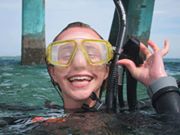 Bautizo SubmarinoTe gustaria tener la experiencia de bucear de manera inmediata?El Discover es la mejor manera de iniciarte en el buceo de una manera rápida, segura y muy divertida.Si te gustó puedes continuar con el curso Open Water para obtener tu certificado internacional como buzo PADI.Desde tu primera inmersión observaras muchas especies y conocerás nuestra extraordinaria fauna marina: peces tropicales, tortugas, caballitos de mar, pulpos y muchísimo más. Contenido:Teoría básica sobre el montaje y funcionamiento del equipoPrincipios y reglas básicas del buceo.2 inmersiones en mar de 30 minutos cada una aproximadamente.Duración:Medio día, de 7:30am a 12:00 pm aproximadamente.IncluyeEquipos completos de buceo: wetsuit, chaleco, aletas, mascara, reguladores, plomos, tanque.Instructor PADITraslados desde nuestra tienda en Mancora hasta los sitios de buceo.RequisitosEdad mínima 10 años y máxima no hay, personas de cualquier edad pueden bucear.Sentirse cómodo en el aguaHorarios:Salimos  todos los días 7:30am, no hay grupo mínimo, puedes pagar en efectivo, transferencia bancaria o con VISA.Precio: S/.300Y si deseas llevarte un recuerdo de tu experiencia podemos tomarte fotos submarinas por sólo S/.79.Open Water DiverOpen Water Diver 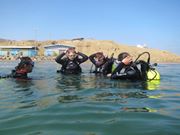 El curso de buceo más popular del mundoObten tu licencia de buceo PADI  con la que podrás bucear hasta una profundidad de 18 metros para que puedas bucear con amigos o familiares.¡Válida en todo el mundo!Contenido:Módulos de teoría multimedia y repasos del conocimiento.Ejercicios de preparación en aguas confinadas (piscina)4 Inmersiones en el marDía 1: Teoría y habilidades10:00 - 13:00 Videos y preguntas, capítulos 1-3 del libro PADI Open Water15:00 - 18:00 Ejercicios de preparación en aguas confinadas (piscina)Día 2: Inmersiones y teoría7:30 am Recojo en Spondylus Mancora para dirigirnos al sitio de buceoInmersiones 1 y 2 en el mar12:00 Regreso a Mancora15:00 - 18:00 Videos y preguntas, capítulos 4 y 5Día 3: Inmersiones y teoría7:30 am Recojo en Spondylus Mancora para dirigirnos al sitio de buceoInmersiones 3 y 4 en el mar12:00 Regreso a Mancora15:00 - 16:30 Examen final teóricoAhora eres PADI Open Water Diver!Duración:3 días semi completos como mínimo pero lo puedes completar en un plazo mayor si deseas, nos podemos adecuar a tu disponibilidad de tiempo.Incluye:Materiales originales PADI,Equipos completos de buceo: wetsuit, chaleco, aletas, mascara, reguladores, plomos, tanqueTransporte de nuestra oficina en Mancora hacia los sitios de buceo.Diario de buceo para registrar tus inmersiones,Instructor PADIPagos a PADILicencia de buceo internacional PADI enviada a tu casa desde PADI en USARequisitos:Edad mínima 10 años y máxima no hay, personas de cualquier edad pueden bucear.Sentirse cómodo en el aguaHorarios:Los cursos comienzan todos los días, no hay grupo mínimo no necesitas esperar por un grupo, puedes pagar en efectivo, transferencia bancaria o con VISA.Precio: S/. 990Y si deseas llevarte un recuerdo de tu experiencia podemos tomarte fotos submarinas por sólo S/.79.Advanced Open Water DiverAdvanced Open Water Diver 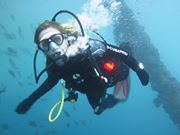 Aprende nuevas técnicas y mejora tus habilidades para disfrutar mucho más tus buceos.Obten tu licencia con la que podrás bucear hasta una profundidad de 30 metros.¡Válida en todo el mundo!Contenido:5 Módulos de teoría.5 Inmersiones de aventura, 2 obligatorias y 3 a escogerInmersiones de Aventura obligatorias:Navegación Subacuática.Inmersión profunda (máximo 30 metros)Inmersiones de Aventura optativas:Flotabilidad.Buceo multinivel con computadoraIdentificación de pecesDominio de FlotabilidadBuceo nocturno* Las inmersiones de aventura pueden cambiar debido a las condiciones climáticas.Día 1:7:30 am Recojo en Spondylus Mancora para dirigirnos al sitio de buceoInmersiones 1 y 2 en el mar12:00 Regreso a Mancora15:00 - 17:30 Nos encontramos en la escuela para completar y revisar la teoríaDía 2:7:30 am Recojo en Spondylus Mancora para dirigirnos al sitio de buceoInmersiones 3, 4 y 5  en el mar12:00 Regreso a Mancora15:00 - 17:30 Nos encontramos en la escuela para completar y revisar la teoríaAhora eres PADI Advance Open Water Diver!Duración:2 días semi completos como mínimo pero lo puedes completar en un plazo mayor si deseas, nos podemos adecuar a tu disponibilidad de tiempo.Incluye:Materiales originales PADI,Equipos completos de buceo: wetsuit, chaleco, aletas, mascara, reguladores, plomos, tanqueTransporte de nuestra oficina en Mancora hacia los sitios de buceo.Diario de buceo para registrar tus inmersiones,Instructor PADIPagos a PADILicencia de buceo internacional PADI enviada a tu casa desde PADI en USARequisitos:Licencia Open Water Diver o equivalente.Tener mínimo 12 años de edad y no hay máximoHorarios:Los cursos comienzan todos los días, no hay grupo mínimo, puedes pagar en efectivo, transferencia bancaria o con VISA.Precio: S/.790Y si deseas llevarte un recuerdo de tu experiencia podemos tomarte fotos submarinas por sólo S/.79.Fun DivesBuceo para personas con licencia 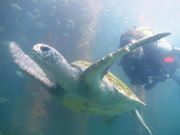 Tenemos multiples opciones de acuerdo a tu nivel de experienciaPlaya El Ñuro: De acceso a pie, ideal para cualquier nivel de experiencia, es una playa muy amplia con diferentes zonas de buceo y un muelle con abundancia de vida marina: cardúmenes de diferentes peces, tortugas verdes muy grandes, caballitos de mar, pulpos, rayas, morenas, nudibranquias, etc. Es un sitio espectacular donde te sorprenderas cada minuto por la abundancia de vida.Precio: S/ .270 por 2 inmersionesEl muelle de Organos: De acceso a pie, similar a El Ñuro, muchísimos cardúmenes de peces y destacan los caballitos de mar por su gran tamaño.Precio: S/ .270 por 2 inmersionesPeña Mala - Vichayito : De acceso por bote, son dos formaciones rocosas con abundancia de peces tropicales multicolor, rayas y en temporada de ballenas se les puede escuchar cantar. Es apto para cualquier nivel de experiencia.Precio: S/ .295 por 2 inmersionesPlataformas Petroleras en desuso: Una experiencia única y especial, difícil de encontrar en otros sitios del mundo. De acceso con bote, estas plataformas son arrecifes artificiales que albergan lobos marinos, aves, cardúmenes de peces, crustáceos en abundancia, pulpos, arañas marinas, anémonas, etc. En temporada también se puede escuchar las ballenas cantar. Es un buceo profundo recomendado para buzos con licencia Advance o llevando el curso.Precio: S/ .295 por 2 inmersionesArrecifes de Punta Sal: Múltiples lugares de buceo con muchísima diversidad de peces, también pueden encontrarse tortugas, pulpos, estrellas de mar y anémonas, es un buceo colorido y muy entretenido. Durante el recorrido en bote es posible ver delfines, lobos marinos, ballenas en temporada, entre otros.Recomendado para buzos de cualquier nivel.Precio: S/ .320 por 2 inmersionesTodos los buceos incluyen: equipos de buceo completos, instructor y traslado terrestre desde nuestra tienda en Mancora.La temperatura del mar varía entre  18 y 24 ºc, tenemos sol todo el año y salimos a bucear TODOS los días a las 7:30 am desde nuestra tienda en Máncora.Todos nuestros equipos son nuevos de la marca Scubapro, trajes todas las tallas para hombres/mujeres, niños, jóvenes y adultos.